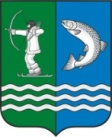 Российская ФедерацияРеспублика КарелияСОВЕТБЕЛОМОРСКОГО МУНИЦИПАЛЬНОГО ОКРУГАРЕШЕНИЕ VIII  сессии I созываот  29 декабря  2023 г. № 57г. БеломорскОб установлении процентной надбавки к заработной плате за стаж работы в районе Крайнего Севера  для отдельных категорий лиц на территории Беломорского муниципального округа Республики Карелия Руководствуясь статьей 1 Закона Российской Федерации от 19 февраля 1993 года      № 4520-1 «О государственных гарантиях и компенсациях для лиц, работающих и проживающих в районах Крайнего Севера и приравненных к ним местностях», Уставом Беломорского муниципального округа,СОВЕТ РЕШИЛ: 1.  Работникам, проживающим в районе Крайнего Севера на территории Беломорского муниципального округа Республики Карелия и работающим в органах местного самоуправления Беломорского муниципального округа, муниципальных учреждениях Беломорского муниципального округа, а также назначенным на должности, финансовое обеспечение деятельности которых осуществляется за счет средств бюджета Беломорского муниципального округа, установить процентную надбавку к заработной плате за стаж работы в районе Крайнего Севера в размере 80 процентов с первого дня работы в районе Крайнего Севера на территории Беломорского муниципального округа Республики Карелия.2. Выплата процентной надбавки к заработной плате за стаж работы в районе Крайнего Севера, установленная настоящим Решением, является расходным обязательством Беломорского муниципального округа Республики Карелия.3. Опубликовать настоящее решение в газете «Беломорская трибуна» и разместить на официальном сайте администрации муниципального образования «Беломорский муниципальный район» в информационно-телекоммуникационной сети Интернет.Председатель СоветаБеломорского муниципального округа	       	                                          А.А.ПоповГлава Беломорского муниципального округа                                                        И.В. Филиппова